Društvo staršev, otrok in mladine Slovenska Bistrica "BISTRIŠKI ŠKRAT"Tomšičeva ulica 23, 2310 Slovenska Bistricatel: 070 320 909; e-mail: bistriski.skrat@gmail.com; web: facebookVABILODruštvo staršev, otrok in mladine Slovenska Bistrica "BISTRIŠKI ŠKRAT" vabi vse otroke in odrasle naustvarjalno delavnico »Škratov božični duhec«sobota, 10.12.2016 ob 9.00 uri (do 12.00)Planet znanja, Partizanska 23, Slov. Bistrica(bivša čajnica Pri Kosu, nasproti Grajske kleti) Delavnico vodi: naš 6-letni škrat KRISTJAN BRUMEC. 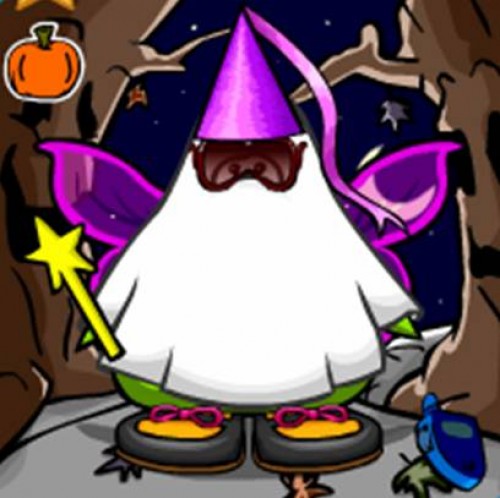 Prispevek za 3 - urno delavnico:   4 € (OTROCI in ODRASLI - člani društva Bistriški škrat)   8 € (OTROCI in v ODRASLI - vsi ostali)Vključeno v ceno: ves material za izdelavo; Škratovega duhca si vsak odnese domov; vodenje delavnice, prostorObvezne predhodne prijave do zapolnitve prostih  mest oziroma najkasneje do srede, 7.12.2016 namail: bistriski.skrat@gmail.com ali 070 320 909OMEJENO ŠTEVILO PROSTIH MEST!